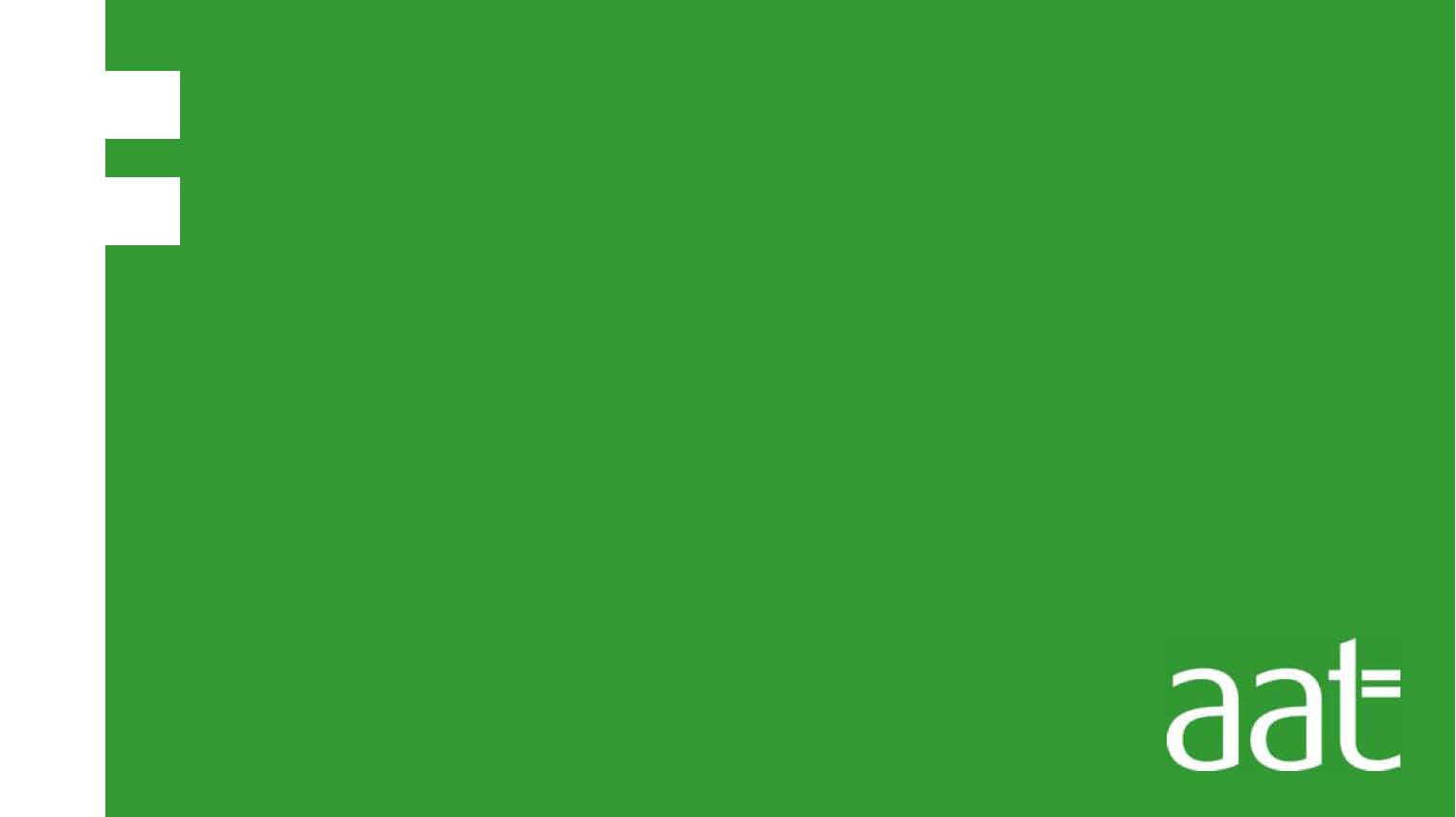 

CBA Practice model answersBasic Costing (BCCG)Practice 4Section 1Task 1.1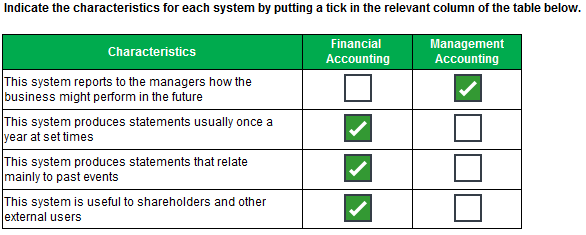 Task 1.2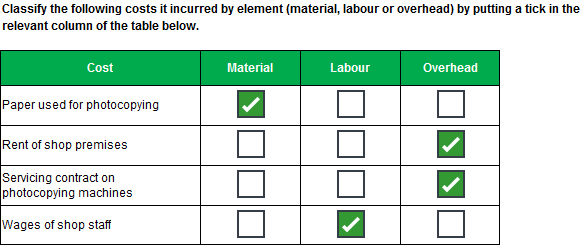 Task 1.3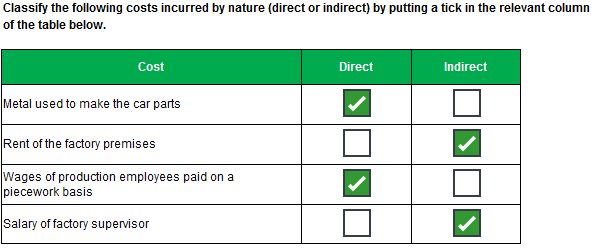 Task 1.4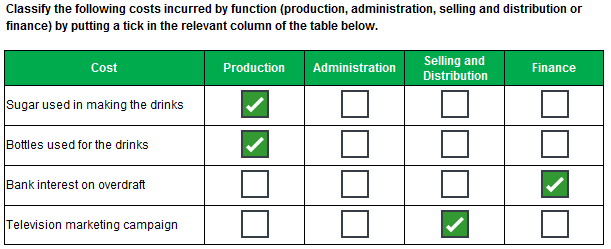 Task 1.5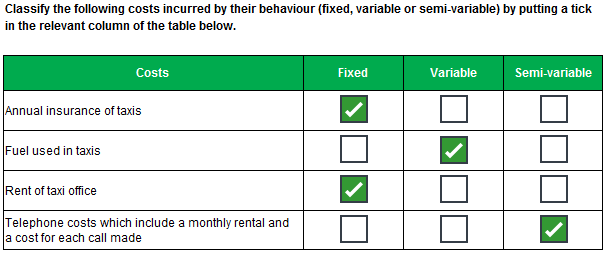 Task 1.6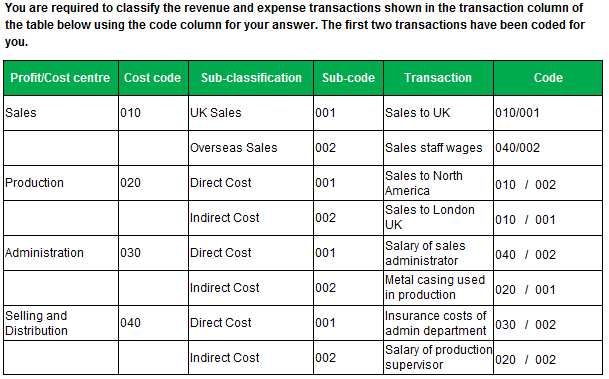 Task 1.7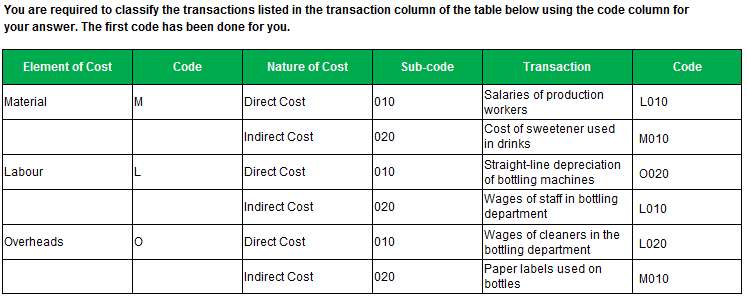 Task 1.8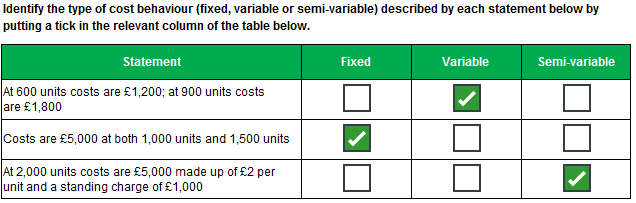 Task 1.9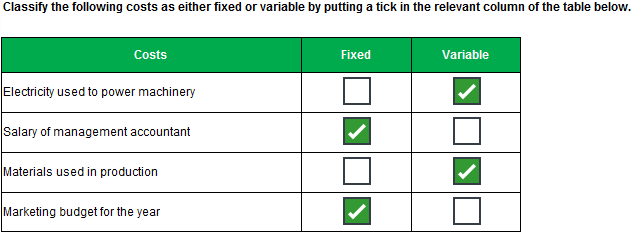 Task 1.10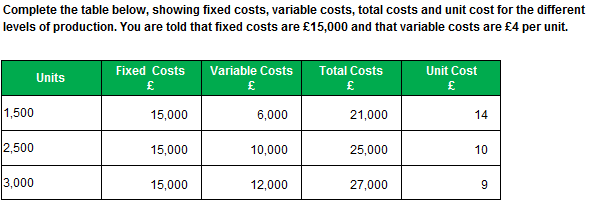 Task 1.11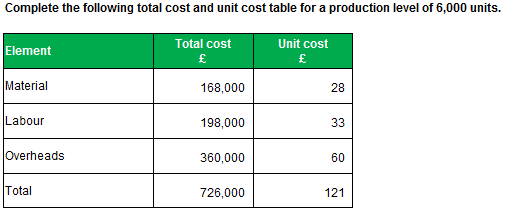 Task 1.12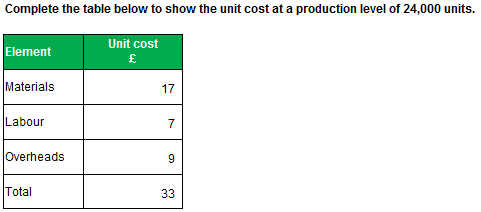 Section 2Task 2.1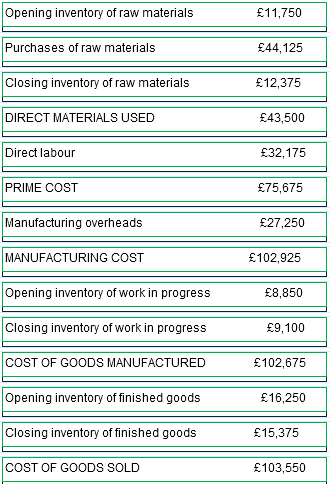 Task 2.2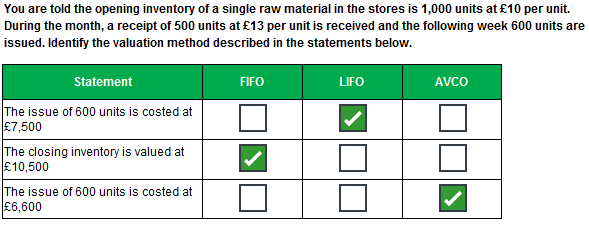 Task 2.3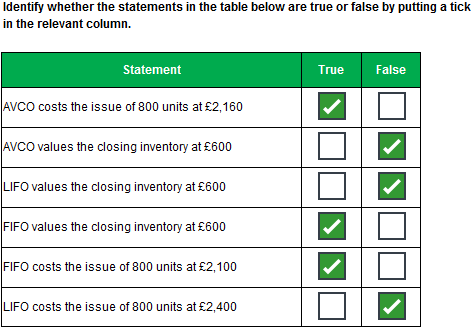 Task 2.4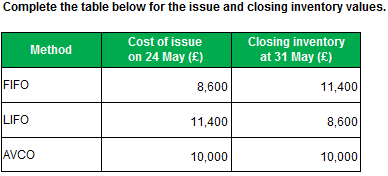 Task 2.5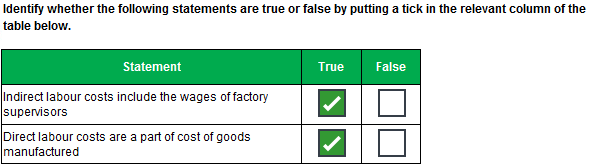 Task 2.6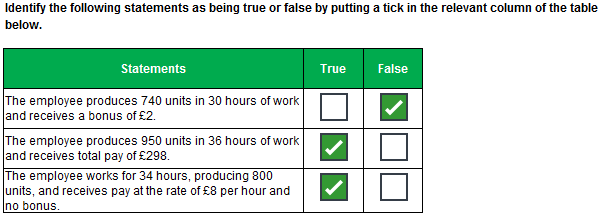 Task 2.7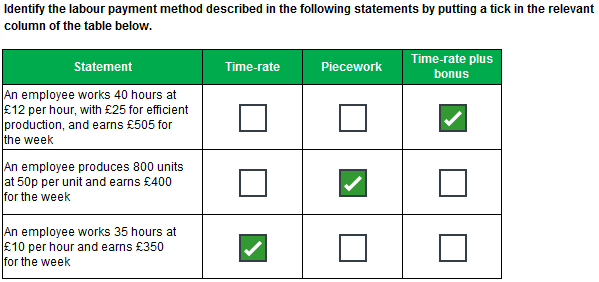 Task 2.8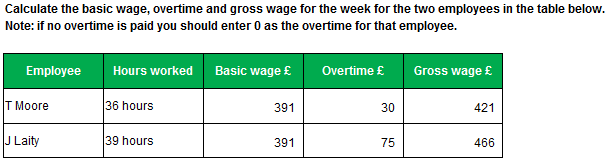 Task 2.9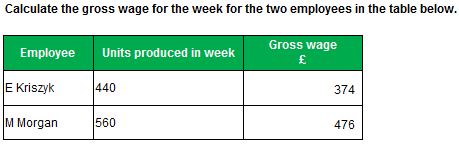 Task 2.10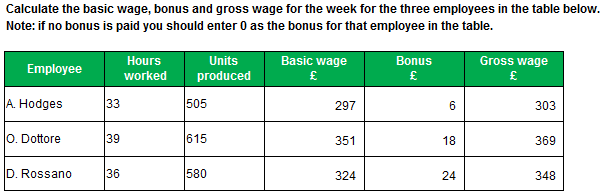 Task 2.11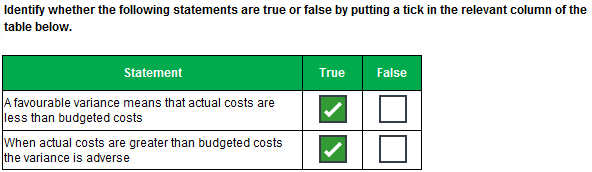 Task 2.12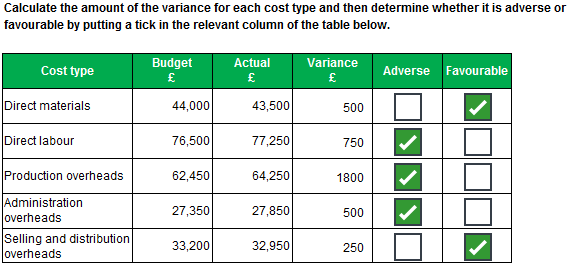 Task 2.13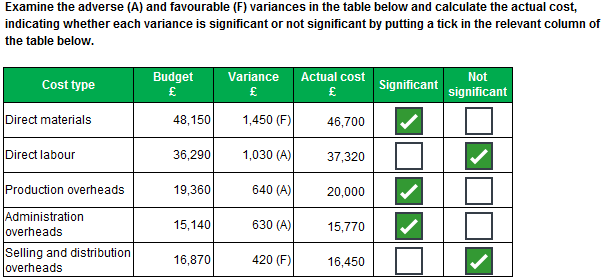 Task 2.14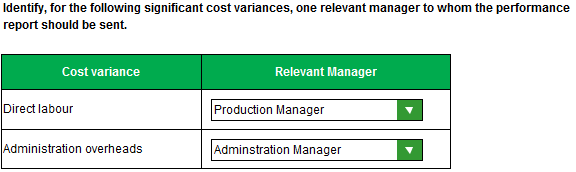 